Σύντομο βιογραφικό σημείωμα Τριανταφυλλιάς (Φυλλίτσας) ΚαραντώνηΔρ. Πολιτικού ΜηχανικούΑναπληρώτριας  Καθηγήτριας Πανεπιστημίου ΠατρώνΔιπλωματούχος Πολιτικός Μηχανικός Τμήματος Πολιτικών Μηχανικών του Πανεπιστημίου Πατρών, Διδάκτωρ του Τμήματος Πολιτικών Μηχανικών του Πανεπιστημίου Πατρών, θέμα διατριβής Σεισμική Αντοχή και Τεχνικές Ενίσχυσης κτιρίων από ΛιθοδομήΑναπληρώτρια Καθηγήτρια Τμήματος Πολιτικών Μηχανικών του Πανεπιστημίου ΠατρώνΣυγγραφικό έργο Συγγραφή τριών βιβλίων, Φέρουσες τοιχοποιίες εκδόσεις Πανεπιστημίου Πατρών Σχεδιασμός και Ανασχεδιασμός Κατασκευών από Φέρουσα Τοιχοποιία, εκδόσεις Πανεπιστημίου Πατρών Κατασκευές από Τοιχοποιία, Σχεδιασμός και επισκευές, εκδόσεις Παπασωτηρίου. , Α΄ έκδοση 2004, Β΄ έκδοση αναθεωρημένη και επαυξημένη, 2011. (Προτείνεται ως πανεπιστημιακό σύγγραμμα από οκτώ Πανεπιστημιακά Τμήματα μέσω του συστήματος Εύδοξος).Σύνταξη πανεπιστημιακών παραδόσεων για έξι μαθήματα, Σύνταξη (ως συ-συγγραφέας) σημειώσεων για τον Ευρωκώδικα 6.Ερευνητικό έργο11 δημοσιεύσεις σε διεθνή επιστημονικά περιοδικά με μέσο  impact factor 2,08, με μέσο αριθμό συ-συγγραφέων 2,4, στις οποίες είναι πρώτη συγγραφέας στο 83%. Μία (1) εργασία σε ελληνικό επιστημονικό περιοδικό.41 ανακοινώσεις που περιλαμβάνονται σε πρακτικά συνεδρίων με κριτές, εκ των οποίων τα 31 είναι διεθνή συνέδρια  και τα 10  ελληνικά. Στο 92,7% των εργασιών είναι πρώτη συγγραφέας ενώ ο μέσος αριθμός των συ-συγγραφέων είναι 2,10. Κεφάλαια σε βιβλία. Συμμετοχή στη σύνταξη του Σχεδίου Κανονισμού για Αποτίμηση και Δομητικές Επεμβάσεις Τοιχοποιίας.Συμμετοχή σε Τεχνικές Εκθέσεις. Αναγνώριση έργουCitations κατά google scholar (εδώ) περίπου 400 για 49 δημοσιεύσειςCitations κατά scopus   (εδώ) περίπου 150 για 21 δημοσιεύσειςΚριτής επιστημονικών άρθρων στα σημαντικότερα επιστημονικά περιοδικά του αντικειμένου όπως: Journal of Earthquake Engineering and Structural Dynamics, Journal of Earthquake Engineering, Earthquake and Structures, Engineering Structures, Earthquake Spectrum, Bulletin of Earthquake Engineering. Διδακτικό έργο Διδασκαλία οκτώ (8) μαθημάτων, ήτοι: Σχεδιασμός και Επισκευές Κατασκευών από Φέρουσα Τοιχοποιία, Ξύλινες Κατασκευές, Τεχνική Μηχανική, Φέρουσες Τοιχοποιίες, Σχεδιασμός και Ανασχεδιασμός Κατασκευών από Φέρουσα Τοιχοποιία, Δομικά Υλικά (συνδιδασκαλία), Πλαστική Μελέτη Μεταλλικών Κατασκευών, και Μεταλλικές Κατασκευές ΙΙ, με μέσο όρο διδασκαλίας τα τελευταία επτά έτη τρία (3) μαθήματα ανά ακαδημαϊκό έτος. Επίβλεψη διπλωματικών εργασιών στο Πανεπιστήμιο Πατρών: 175 προπτυχιακές διπλωματικές (βλέπε Πίνακα Α) και 6 μεταπτυχιακές διπλωματικές (Πίνακας Β), ενώ επιβλέπει μια διδακτορική διατριβή. Διδασκαλία των μαθημάτων Σεισμικές Βλάβες και Επισκευές και Αντισεισμικός Σχεδιασμός Κατασκευών και επίβλεψη περισσότερων από 16 διπλωματικών εργασιών στο μεταπτυχιακό πρόγραμμα «Σεισμική Μηχανική και Αντισεισμικές Κατασκευές» ως Συνεργαζόμενο Διδακτικό Προσωπικό στο Ελληνικό Ανοικτό Πανεπιστήμιο.  Από το 2011 είναι επιστημονική υπεύθυνη της Πρακτικής Άσκησης του Τμήματος Πολιτικών Μηχανικών κατά το οποίο ασκήθηκαν ήδη 356 φοιτητές για 4 ή 6 μήνες. Η δράση υπολογίζεται ως μάθημα επιλογήςΆλλο ΈργοΜέλος των Ομάδων Εργασίας της Τεχνικής Επιτροπής 67 του ΕΛΟΤ (ΕΛΟΤ/ΤΕ 67) για τους Ευρωκώδικες 5 (Ξύλινες κατασκευές) και 6 (Φέρουσα Τοιχοποιία). Συμμετοχή στην συνεχιζόμενη εκπαίδευση των μηχανικών μέσω πολύωρων σεμιναρίων με διοργανωτή το Εθνικό Κέντρο Δημόσιας Διοίκησης, το Τεχνικό Επιμελητήριο Ελλάδος και τους συλλόγους Πολιτικών Μηχανικών Ελλάδος και Κύπρου μέσω προσκλήσεων. Έχει επίσης συμμετάσχει ως εισηγήτρια σε ημερίδες και web seminars. Μελέτες ενίσχυσης ιστορικών κατασκευών όπως του Αρχοντικού Γυαλινά στην Κέρκυρα προϋπολογισμού εργασιών 4000000 €, της βυζαντινής εκκλησίας Μονής Φραγκαβίλας στην Αμαλιάδα, του διατηρητέου κτηρίου “Αρέθειο” στην Πάτρα κ.λπ. Μέλος του Διοικητικού Συμβουλίου του Οργανισμού Αντισεισμικού Σχεδιασμού και Προστασίας επί δύο θητείες, κατόπιν επιλογής από τη διαδικασία opengov. Ακολουθεί αναλυτικό βιογραφικό και συνυποβάλλονται όλες οι εργασίες των παραγράφων Δ και Η εκτός των περιπτώσεων που καλύπτονται με copyright του εκδότη οπότε υποβάλλεται μόνον το εξώφυλλο. Αναλυτικό Βιογραφικό σημείωμαΤριανταφυλλιάς (Φυλλίτσας) Β. ΚαραντώνηΔρ. Πολιτικού ΜηχανικούΕπίκουρης Καθηγήτριας Πανεπιστημίου ΠατρώνΑ. Τίτλοι Σπουδών 1992	Διδακτορικό Δίπλωμα, Τμήμα Πολιτικών Μηχανικών, Πανεπιστήμιο Πατρών  1979 	Δίπλωμα Πολιτικού Μηχανικού, Τμήμα Πολιτικών Μηχανικών, Πανεπιστήμιο 	Πατρών  Β. Ακαδημαϊκές θέσεις 2021-σήμερα Αναπληρώτρια Καθηγήτρια, Τμήμα  Πολιτικών Μηχανικών Πανεπιστημίου Πατρών2016-2021 : Επίκουρος Καθηγήτρια, Τμήμα  Πολιτικών Μηχανικών Πανεπιστημίου Πατρών.2008-2016: 	Συνεργαζόμενο Επιστημονικό Προσωπικό στο Ελληνικό Ανοικτό Πανεπιστήμιο.1993-2016:	Λέκτορας, Τμήμα Πολιτικών Μηχανικών Πανεπιστημίου Πατρών.1981-1993: 	Επιστημονικός Συνεργάτης, Τμήμα Πολιτικών Μηχανικών Πανεπιστημίου Πατρών.Γ. Επιστημονικό ΠεδίοΣεισμική συμπεριφορά κτηρίων από τοιχοποιία, Βλάβες, Επισκευές και Ενισχύσεις. Τρωτότητα κτιρίων από Φέρουσα Τοιχοποιία, Σχεδιασμός νέων κτηρίων από Φέρουσα Τοιχοποιία Δ. ΔημοσιεύσειςΔ1. Διδακτορική Διατριβή Σεισμική Αντοχή και Τεχνικές Ενίσχυσης κτιρίων από Λιθοδομή, 1991, Πανεπιστήμιο Πατρών, Τμήμα Πολιτικών Μηχανικών, σελ. 498, επιβλέπων Μ.Ν Φαρδής.  Δ2. Συγγραφή ΒιβλίωνΚατασκευές από τοιχοποιία, σχεδιασμός και επισκευές, Εκδόσεις Παπασωτηρίου, Β’ Έκδοση σελ. 528, Αθήνα, 2011, A’  Έκδοση σελ. 530, Αθήνα, 2004.Σχεδιασμός-Ανασχεδιασμός Κατασκευών από Φέρουσα Τοιχοποιία, Εκδόσεις Πανεπιστημίου Πατρών, τελευταία έκδοση, σελ. 286, Πάτρα 2007.Φέρουσες Τοιχοποιίες, Φ. Β Καραντώνη, Εκδόσεις Πανεπιστημίου Πατρών, τελευταία έκδοση, σελ. 227, Πάτρα, 2006. Το βιβλίο Κατασκευές από τοιχοποιία, σχεδιασμός και επισκευές προτείνεται ως Πανεπιστημιακό Σύγγραμμα μέσω του συστήματος Εύδοξος από το Εθνικό Μετσόβιο Πολυτεχνείο και τα Πανεπιστήμια Πατρών, Πελοποννήσου, Θεσσαλίας, Κρήτης, Δυτικής Αττικής, Κρήτης και Δημοκρίτειο Πανεπιστήμιο Θράκης σε προπτυχιακά και μεταπτυχιακά τμήματα Πολιτικών Μηχανικών και Αρχιτεκτόνων. Από τον αριθμό των ετήσιων πωλήσεων προκύπτει ότι το βιβλίο έχει τύχει μεγάλης αποδοχής από τους Έλληνες μηχανικούς. Δ3. Άρθρα σε περιοδικά με κριτές Διεθνή περιοδικάTo μέσο impact factor των επιστημονικών περιοδικών στα οποία έχουν δημοσιευθεί οι εργασίες είναι για το έτος 2019 2,08, Η κ. Καραντώνη είναι πρώτη συ-συγγραφέας στο 83,4% των άρθρων, και μέσος όρος των συ-συγγραφέων είναι 2,4.F. Karantoni, D. Dimakopoulou, “Displacement-based assessment of the Gazi Hasan Pasha mosque in Kos island (GR) under the 2017 M6.6 earthquake and Eurocode 8, with proposals for upgrading” Bulletin of Earthquake Engineering, DOI : 10.1007/s10518-020-01005-9S. I Pardalopoulos, F. V.  Karantoni, S. J. Pantazopoulou “Practical assessment of the seismic behavior of a confined masonry system”, Soil Dynamics and Earthquake Engineering, 2019, Volume 127, DOI 10.1016/j.soildyn.2019.105831F. V. Karantoni, D. N. Sarantitis, “Interventions to structural system of masonry buildings and their effects to their seismic response”, The Open Construction and Building Technology Journal, 2019, DOI 10.2174/1874836801913010099Karantoni, Fillitsa, Pantazopoulou, Stavroula, Ganas, Athanasios, “Confined Masonry as a low Cost Seismic Construction Alternative – The Experience from the 2014 Cephalonia Earthquake” Front. Struct. Civ. Eng., DOI 10.1007/s11709-017-0390-1, Front. Struct. Civ. Eng., 2018, Volume 12, Issue 3, pp 270–290 F. V. Karantoni, M.L Papadopoulos, S. J. Pantazopoulou “Simple Seismic Assessment of Traditional Unreinforced masonry Buildings” International Journal of Architectural Heritage. Vol. 10, Iss. 8, 2016F. Karantoni, G. Tsionis, F. Lyrantzaki, M.N. Fardis "Seismic Fragility of regular masonry buildings for in-plane and out-of-plane failure" Earthquake and Structures, V6, 6, 689-713, 2014.F. Karantoni, "Seismic retrofitting of Fragavilla Monastery" Earthquake and Structures, V5, 2, 143-160, 2013Karantoni, F.V., Bouckovalas, G., “Description and distribution of damage of buildings during the Pyrgos (Greece) earthquake of 1993”, Soil Dynamics and Earthquake Engineering, vol. 16, No 2, 141-150, 1997Bouckovalas G., Anagnostopoulos A., Kapenis A., Karantoni F.V., "Analysis of Soil Effects and Distribution of Damage from Pyrgos 1993 (Greece) Earthquake”, Geotechnical and Geological Engineering, Vol. 14, 111-128, 1996Karantoni F.V. and Fardis M.N., "Effectiveness of Seismic Strengthening Techniques for Masonry Buildings", Journal of Structural Engineering, ASCE, vol.118, No 7, 1884-1902, 1992Karantoni F.V. and Fardis M.N., "Computed vs Observed Seismic Response and Damage of Masonry Buildings", Journal of Structural Engineering, ASCE, vol.118, No 7, 1804-1821, 1992Ελληνικό περιοδικόΚαραντώνη Φ. Β, Δειγματοληπτική Έρευνα Εναρμόνισης των Ελληνικών Οπτοπλίνθων προς τις απαιτήσεις του Ευρωκώδικα 6., Τεχνικά Χρονικά, Επιστημονικό Περιοδικό του ΤΕΕ,  Τομ. 18, no 2, σελ. 45-56, 1998Δ4. Άρθρα σε  πρακτικά συνεδρίων με κριτέςΣτο 92,7% των εργασιών η κ. Καραντώνη είναι πρώτη συγγραφέας ενώ ο μέσος αριθμός των συ-συγγραφέων είναι 2,10. Διεθνή συνέδρια F.V. Karantoni, D. Dimakopoulou “Strengthening measures for upgrading the seismic response of Gazi Hasan Pasha mosque, Kos Island” Protection of Historical Constructions - Proceedings of PROHITECH 2020, I Vayas, F. Mazzolani (eds). Springer Nature Switzerland, 2021(under publication)F.V Karantoni, D. Dimakopoulou “Τhe response of Gazi Hasan Pasha mosque (Kos Island, Greece) to 2017 Mw 6,6 Earthquake” REHABEND 2020, Granada, Spain F.V. Karantoni, D. Dimakopoulou, “Strengthening of Gazi Hasan Paça Mosque In Kos Island, Greece”, Proceedings IRF2020: 7th International Conference Integrity-Reliability-Failure. J.F. Silva Gomes and S.A. Meguid (editors), INEGI-FEUP (2020), pp.503-504 F.V. Karantoni, S J Pantazopoulou, “Performance of Confined Masonry of 1953 during the 2014 Cephalonia Earthquake” 7th Int. Conf. Structural Engineering Mechanics and Computing, SEMC2019, Cape Town, South Africa, 2019S. I Pardalopoulos, F. V.  Karantoni, S. J. Pantazopoulou, “Assessing the failure mechanism of masonry structures” 16th European Conference on Earthquake Engineering, Thessaloniki 2018F.V. Karantoni, D.N Sarantitis, “Seismic Behavior of Masonry Buildings After Interventions Of The Load Bearing System” REHABEND 2018, Caceres, Spain, 2018.  F.V. Karantoni, S. J. Pantazopoulou, “European procedures for seismic assessment of URM structures” 13th Canadian masonry Symposium, Halifax, Canada, 2017F.V. Karantoni, S. J. Pantazopoulou, “Towards the development of a seismic assessment framework for URM structures”, 16 World Congress on Earthquake Engineering, Santiago, Chile, 2017F.V. Karantoni, S. J. Pantazopoulou, «Review of Seismic Assessment Procedures Proposed for URM Traditional and Heritage Structures», Int. Congress Structural Analysis of Historical Constructions, Leuven, Belgium, 2016F.V. Karantoni, S. J. Pantazopoulou, “The performance of confined masonry buildings in the 2014 Cephalonia earthquakes”, REHABEND 2016, Burgos, Spain, July 2016F. V. Karantoni, F. Lyrantzaki, "Seismic Strengthening of historical masonry houses in seismic prone areas using EN 1998-3", 9th International Masonry Conference, Gumaraes, Portugal, 2014F. V. Karantoni, M. Papadopoulos, V. Pantazopoulou, "Criteria Guiding Seismic Up-graded Strategies of Traditional   Masonry Buildings in Greece", SMAR 2013, Istanbul, 2013F.V. Karantoni, J.C Manalis, "Seismic Assessment of a non – Symmetric Stone Masonry Building with Flexible Floors", COMPDYN 2013, Kos Island, 2013F.V. Karantoni, S. Pantazopoulou, "Criteria guiding seismic upgrading of traditional masonry buildings", 12th Canadian Masonry Symposium, Vancouver, 2013F.V. Karantoni, F. Lyrantzaki, G. Tsionis, M.N. Fardis, "Seismic Fragility functions of stone masonry Buildings", Proc. 15 WCEE, Lisbon, 2012F. V. Karantoni “Strengthening of a byzantine church”, 8th International Masonry Con-ference, Dresden, 2010F.V. Karantoni, “Seismic Behaviour of a Byzantine Church and Proposed Retrofitting Measures”, 8th Int. Seminar on Structural masonry, Istanbul 2008F.V. Karantoni, F.N Lirantzaki, “Seismic Behaviour of “Simple Masonry Buildings” according to EN 1998” in Earthquake Resistant Engineering Structures VII, 83-92, 2008F.V. Karantoni, “The observed seismic damage of traditional buildings of Western Greece reinforces the need for their strengthening”, 1st REHABIMED, Barcelona, 2007F.V. Karantoni, “Seismic Behaviour and strengthening of A Vulnerable Structure”, In Structures under Shock and Impact X, 333-342, eds. Jones, and C.A. Brebbia, UK., 2008 Langhammer T., Schwarz J., Loukopoulus P., Abrahamczyk L., Karantoni F., and Lang D., "Intensity-based risk assessment for European earthquake regions – the 1995 Aigio earth-quake", Proc. of 1st European Conference on Earthquake Engineering and Seismology, Geneva, 2006F.V. Karantoni, M.N.Fardis “Damage to Masonry Buildings Due to the Aegion, (Gr) 1995 Earthquake”, Structural Studies, Repairs and maintenance of heritage Architecture IX, STREMA 2005, pp. 191-201, Malta, 2005F.V. Karantoni, M.N.Fardis, "Damage to Reinforced Concrete Buildings Due to the Aegion, (Gr) 1995 Earthquake", International Symposium Durability and Maintenance of Concrete Structures, 249-256, Dubrovnik, 2004F.V. Karantoni, A. Kostoulas, G. Rizoulis, A. Antonopoulos, "Seismic Response of F.E models of three Byzantine Churches", VII International Seminar on Structural Masonry, Brazil, 2002Karantoni F.V., "Seismic Vulnerability of masonry buildings due to recent earthquakes in South Greece", H&mH conference, Rhodes,  2002Karantoni F.V., Fardis M.N., Matraka D., "Comparative study of the Seismic Response  of Stone and Brick Masonry Buildings", Int. Conf.  Structural Studies, Repairs and Maintenance of Historical Buildings, STREMA '95, Vol. 2, 61-68, Chania, 1995Karantoni F.V., Fardis M.N., Vintzileou E., Harisis A., "Effectiveness of Seismic Strengthening Interventions", Int. Conf. on Structural Preservation of the Architectural Heritage, 549-556, Rome, 1993Karantoni F.V. and Fardis M.N., "Assessment of Intervention Techniques for Seismic Strengthening of Masonry Buildings", Proc. 1st International Congress on Restoration of the Architectural Heritage and Building, Canarias, 1992 Karantoni F.V. and Fardis M.N., "Analytical Study of Strengthening Techniques for Earthquake Resistant Masonry Buildings", Proc. 9th Europ. Conf. on Earthq. Engrg., Moskow, Vol. 7B, 125-134, 1990Karantoni F.V and Fardis M.N, "Assessment of Analysis Methods and of Strengthening Techniques for Earthquake Resistant Masonry Structures", Proc, Int. Conf. Structural Conservation of Stone Masonry - Diagnosis, Repair and Strengthening, Athens, 1989Καραντώνη Φ., "Η συμπεριφορά των παραδοσιακών κτιρίων στους σεισμούς της Καλαμάτας", Διεθνές Συνέδριο για Συντήρηση και Προστασία Λαϊκής και Παραδοσιακής Αρχιτεκτονικής, Αθήνα, 1987 Ελληνικά συνέδρια Φ.Β Καραντώνη, Σ. Πανταζοπούλου, «H οπλισμένη τοιχοποιία της ανοικοδόμησης των Ιονίων Νήσων και η συμπεριφορά της στους σεισμούς του 2014», Πανελλήνιο Συνέδριο Σκυροδέματος, Θεσσαλονίκη 2016 Α. Ρουσσάκη, Φ.Β. Καραντώνη, “Σεισμική Συμπεριφορά «Απλών Κτιρίων» από τοιχοποιία κατά τον ΕΝ 1998”, 16th Ελληνικό Συνέδριο Σκυροδέματος, Πάφος, 2009Φ.Β. Καραντώνη, Δ.Ν Σαραντίτης, "Σεισμική Συμπεριφορά Κτιρίων από Φέρουσα Τοιχοποιία με Επεμβάσεις στο Δομικό τους Σύστημα", 3ο Πανελλήνιο Συνέδριο Αντισεισμικής Μηχανικής και Τεχνικής Σεισμολογίας, Αθήνα, 2008Φ.Β. Καραντώνη,  "Διερεύνηση της Σεισμικής Συμπεριφοράς των Νεοελληνικών Κτιρίων από Φέρουσα Τοιχοποιία", 1ο Συνέδριο Ιστορίας Δομικών Κατασκευών, Ξάνθη, 2007Φ.Β. Καραντώνη, Μ.Ν. Φαρδής, "Ανάλυση βλαβών κτηρίων από σκυρόδεμα στο σεισμό του Αιγίου 1995", 15th Ελληνικό Συνέδριο Σκυροδέματος, Αλεξανδρούπολη, 2006Karantoni F.V, A. Kostoulas, G. Rizoulis, “Seismic response of F.E models of two Byzantine churches”, Proc. 5th National Congress on Mechanics, Vol. Ι, 767-774, Ioannina, 1998Καραντώνη Φ.Β., "Στατιστική ανάλυση των βλαβών από το σεισμό του Πύργου",  Πρακτικά 12ου Ελληνικού Συνεδρίου Σκυροδέματος, Τόμος 3, 261-272, Λεμεσός, 1996Καραντώνη Φ.Β. και Φαρδής Μ.Ν., "Πρόβλεψη τρωτότητας κτιρίων από λιθοδομή με εμπειρικές ή αναλυτικές μεθόδους", Πρακτικά 1ου Ελληνικού Συνεδρίου Αντισεισμικής Μηχανικής και Τεχνικής Σεισμολογίας, Tόμος 2, 392-402, Αθήνα, 1992                   Karantoni F.V and Fardis M.N., "Static and Dynamic Seismic Response Analyses of Masonry Buildings, by F.E.", Proc. 1st National Congress on Computational Mechanics, Greek Association of Computational Mechanics, Vol. 2, 544-551, Athens, 1992Καραντώνη Φ.Β. και Φαρδής Μ.Ν., "Συγκριτική Μελέτη Ενισχύσεων Κτιρίων από Φέρουσα Τοιχοποιία, με Στοιχεία Οπλισμένου Σκυροδέματος ή Προένταση"  Πρακτικά 10ου Ελληνικού Συνεδρίου Σκυροδέματος, Τόμος 2, 258-265, Ρόδος, 1991Δ5. Κεφάλαια σε βιβλία Karantoni F. V., Manalis Y., Chapter 18: Parametric seismic assessment of a non – symmetric stone masonry building with flexible floors, in Seismic Assessment, Behavior and Retrofit of Heritage Buildings and Monuments, edited by Psycharis, Pantazopoulou and Papadrakakis, Springer, 429-448, 2015S. Pantazopoulou, F. Karantoni, M. Papadopoulos, Chapter 5: Criteria for seismic assessment στο State of The Art Report for the Analysis Methods for Unreinforced Masonry Heritage Structures and Monuments, editor Pantazopoulou S.J., 66-76, Αθήνα, 2013Δ6. Κεφάλαια σε κανονισμούςΚεφάλαιο 5, Ανάλυση,  Πανταζοπούλου Σ.,  Καραντώνη Φ., στο "Σχέδιο Κανονισμού για Αποτίμηση και Δομητικές Επεμβάσεις Τοιχοποιίας", 5.1-5.42, Αθήνα 2019Κεφάλαιο 7, Πανταζοπούλου Σ.,  Καραντώνη Φ., στο "Σχέδιο Κανονισμού για Αποτίμηση και Δομητικές Επεμβάσεις Τοιχοποιίας", 7.1-7.31 Αθήνα 2019Κεφάλαιο 9 Πανταζοπούλου Σ.,  Καραντώνη Φ., στο "Σχέδιο Κανονισμού για Αποτίμηση και Δομητικές Επεμβάσεις Τοιχοποιίας", 9.1-9.13, Αθήνα 2019Δ7. Πανεπιστημιακές Παραδόσεις	Ως πανεπιστημιακές παραδόσεις διατίθενται στους φοιτητές μέσω του e-class οι παρουσιάσεις των διαλέξεων των μαθημάτων, επαυξημένες ώστε να συμπληρώνουν τη διδασκαλία και να επικαιροποιούν το αντίστοιχο σύγγραμμα.1.	Δομικά Υλικά, Μέρος Β, Φ. Καραντώνη, σελ. 3682.	Σεισμικές βλάβες, επισκευές και ενισχύσεις, Φ. Καραντώνη,  σελ. 2823.	Αντισεισμικός Σχεδιασμός Κατασκευών, Φ. Καραντώνη, σελ. 4004.	Ξύλινες Κατασκευές, Φ. Καραντώνη, σελ. 4525.	Φέρουσες Τοιχοποιίες, Φ. Καραντώνη, σελ. 4236.	Σχεδιασμός και Ανασχεδιασμός  Κατασκευών από Φέρουσα Τοιχοποιία, Φ. Καραντώνη, σελ. 153Δ8. ΣημειώσειςΕισαγωγή στον Ευρωκώδικα 6, Ε. Βιντζηλαίου, Φ. Καραντώνη, Κ. Στυλιανίδης, Τεχνικό Επιμελητήριο Ελλάδος, σελ. 107, Αθήνα, 2009Παραδείγματα Εφαρμογής του Ευρωκώδικα 6, Ε. Βιντζηλαίου, Φ. Καραντώνη, Κ. Στυλιανίδης, Τεχνικό Επιμελητήριο Ελλάδος, σελ. 51, Αθήνα, 2009 Δ9. Μετάφραση- ΕπιμέλειαΈχει μεταφράσει από την Αγγλική γλώσσα τα τεχνικά βιβλία:Αντισεισμικός Σχεδιασμός Κτηρίων από Τοιχοποιία, Μ. Tomazevic, Μετάφραση και Σχολιασμός Φ. Καραντώνη, Εκδόσεις Κλειδάριθμος, σελ. 300, Αθήνα 2004Εδαφομηχανική, Αρχές και Εφαρμογές, G.E. Barnes, Μετάφραση Φ. Καραντώνη, Εκδόσεις Κλειδάριθμος, σελ. 545, Αθήνα 2005. Ε. Ακαδημαϊκό ΈργοΕ1 Διδασκαλία Μαθημάτων:Έχει διδάξει: Στο Τμήμα Πολιτικών Μηχανικών του Πανεπιστημίου Πατρών τα μαθήματα:Σχεδιασμός και Επισκευές Κατασκευών από Φέρουσα Τοιχοποιία 2014-σήμερα    Ξύλινες Κατασκευές,  2005-σήμεραΤεχνική Μηχανική,  2002-2004 και 2014-σήμεραΦέρουσες Τοιχοποιίες, 1992-2014Σχεδιασμός και Ανασχεδιασμός Κατασκευών από Φέρουσα Τοιχοποιία , 1992-2014Δομικά Υλικά (συνδιδασκαλία), 2001-2002 και 2013-2018Πλαστική Μελέτη Μεταλλικών Κατασκευών, 1997 Μεταλλικές Κατασκευές II, 1992-1993Σημειώνεται ότι το μάθημα της Φέρουσας Τοιχοποιίας διδάχθηκε για πρώτη φορά σε Ελληνικό Πανεπιστήμιο από την κ. Καραντώνη το Ακαδημαϊκό έτος 1992. Στο Ελληνικό Ανοικτό Πανεπιστήμιο στη Θεματική Ενότητα «Σεισμική Μηχανική και Αντισεισμικές Κατασκευές» τα μαθήματα:Σεισμικές Βλάβες και Επισκευές. Αντισεισμικός Σχεδιασμός Κατασκευών.Ε2 Επίβλεψη διπλωματικών εργασιώνΈχει επιβλέψει μεγάλο αριθμό διπλωματικών εργασιών, τόσο Προπτυχιακών όσο και μεταπτυχιακών, στο Πανεπιστήμιο Πατρών και στο Ελληνικό Ανοικτό Πανεπιστήμιο. Στο παράρτημα υπάρχει αναλυτικός πίνακας με τα ονόματα των φοιτητών που επέβλεψε.Προπτυχιακές Διπλωματικές Εργασίες: 175 βλέπε Πίνακας A.Μεταπτυχιακές Διπλωματικές Εργασίες στο Πανεπιστήμιο Πατρών : 6, βλέπε Πίνακας B.Διδακτορική διατριβή: ο κ. Θοδωρής Παλαντζάς, Διπλ. Πολιτικός μηχανικός, MSc Συντήρηση Μνημείων, εκπονεί υπό την επίβλεψή της διδακτορική διατριβή με αντικείμενο την ποσοτικοποίηση δεικτών τρωτότητας των κτηρίων από φέρουσα τοιχοποιία.Μεταπτυχιακές Διπλωματικές Εργασίες στο Ελληνικό Ανοικτό Πανεπιστήμιο (ενδεικτικός κατάλογος στον Πίνακας C)Ε3 Μέλος εξεταστικών επιτροπών για λήψη διδακτορικού διπλώματοςΈχει υπάρξει μέλος εξέτασης  διδακτορικών διατριβών στο Π.Π και στο ΕΜΠΕ4 Πρακτική ΆσκησηΣτα πλαίσια της Πρακτικής Άσκησης αναζητά θέσεις άσκησης, παρακολουθεί τους ασκούμενους και διεκπεραιώνει όλες τις ενέργειες από την επιλογή θέσης άσκησης μέχρι και την καταβολή της αμοιβής των ασκουμένων.Επιστημονική Υπεύθυνος της Δράσης «Πρακτική Άσκηση Φοιτητών Πολιτικών Μηχανικών 2011-2015» συνολικού προϋπολογισμού 284.148,02€, κατά την οποία πραγματοποίησαν πρακτική άσκηση 214 φοιτητές.  Επιστημονική Υπεύθυνος της Δράσης «Πρακτική Άσκηση Φοιτητών Πολιτικών Μηχανικών 2016-2018» συνολικού προϋπολογισμού 117.569,72€, κατά την οποία πραγματοποίησαν πρακτική άσκηση 78 φοιτητές.Επιστημονική Υπεύθυνος της Δράσης «Πρακτική Άσκηση Φοιτητών Πολιτικών Μηχανικών 2018-2022» συνολικού προϋπολογισμού 149.823,36€, κατά την οποίαν έχουν ήδη πραγματοποιήσει πρακτική άσκηση 64 φοιτητές.Στ. Προσκλήσεις σε Σεμινάρια-Ημερίδες    Έχει διδάξει, κατόπιν προσκλήσεως, σε μεγάλο αριθμό πολύωρων επιμορφωτικών σεμιναρίων με θέματα σχετιζόμενα με τις κατασκευές από τοιχοποιία, τη συμπεριφορά τους, τις βλάβες,  τις επισκευές και ενισχύσεις τους καθώς και γύρω από τον Ευρωκώδικα 6. Τα περισσότερα σεμινάρια είχαν διοργανωτές το Τεχνικό Επιμελητήριο Ελλάδος και το Εθνικό Κέντρο Δημόσιας Διοίκησης καθώς και επιστημονικούς φορείς, όπως σύλλογοι Πολιτικών Μηχανικών Ελλάδος και Κύπρου. Ενδεικτικά αναφέρονται τα κατωτέρω με τις αντίστοιχες ώρες συμμετοχής της ως εισηγήτριαςΧρήση Η/Υ, προγραμματισμός και εφαρμογή σε μηχανοργάνωση γραφείου,  σχεδιαστικά και στατικά προγράμματα, Πάτρα, (συμμετοχή 50 ώρες). Νέος Κανονισμός Οπλισμένου Σκυροδέματος, Πάτρα, 3 ώρες. Επιμόρφωση Πτυχιούχων Πολιτικών Μηχανικών σε Σύγχρονες Μεθόδους Ανάλυσης  και Σύνθεσης κατασκευών με χρήση Ηλεκτρονικού Υπολογιστή και Εφαρμογές στους  Ευρωκώδικες Πάτρα, 15 ώρες.Αποκατάσταση Μνημείων και Κτιρίων Ειδικής Σημασίας  15 ώρες στην Πάτρα, 12 ώρες στην Αθήνα.Επισκευές Σεισμοπλήκτων Κτηρίων, Πάτρα, 2 ώρες. Επισκευές Κτηρίων Βλαβέντων από Σεισμό, Πάτρα, 15 ώρες. Τοιχοποιία και Νέα Υλικά Πάτρα,  15 ώρες.Νέα υλικά και Νέες Τεχνολογίες, Πάτρα, 12 ώρες.Τεχνικές Αναστήλωσης και Ανάδειξης Μνημείων-Παραδοσιακές Λιθοδομές, Πύργος, 14  ώρες.Επισκευές Σεισμοπλήκτων Κτηρίων, Αίγιο και Άμφισσα από 1 ώρα.Επισκευές Σεισμοπλήκτων Κτηρίων, Ιωάννινα,  3 ώρεςΣυντήρηση Νεοκλασσικών Παραδοσιακών Κτηρίων, Πάτρα ,12 ώρες.Σύγχρονες τεχνικές και υλικά δόμησης, Πάτρα, 12 ώρες.Επισκευές Σεισμοπλήκτων Κτηρίων, Καλαμάτα ,8 ώρες.Φέρουσα Τοιχοποιία, Σάμος, 8 ώρες.Επισκευές Σεισμοπλήκτων Κτηρίων, Μυτιλήνη, 2 ώρες.Αποτίμηση φέρουσας ικανότητας υφισταμένων κτηρίων, ανασχεδιασμός και επεμβάσεις, σε διάφορες πόλεις της Ελλάδας (Αθήνα, Πάτρα, Μυτιλήνη, Ηράκλειο, κ.α) ως συνεργάτης του Εθνικού Κέντρου Δημόσιας Διοίκησης, 16 ώρες.    Έχει συμμετάσχει κατόπιν προσκλήσεως σε πολλές ημερίδες με αντικείμενο βλάβες και επισκευές σε κατασκευές από τοιχοποιία και τον σχεδιασμό νέων κατασκευών σύμφωνα με τον Ευρωκώδικα 6.  Μοναδική εισηγήτρια σε web seminar διάρκειας 24 ωρών με θέματα επισκευών και ενισχύσεων φέρουσας τοιχοποιίας που διοργανώθηκε από τον φορέα Μηχανικός OnlineΖ. Επιτροπές Κανονισμών και Διοικητικά ΣυμβούλιαΜέλος της ομάδας μελέτης του ΟΑΣΠ για τη σύνταξη Κανονισμού Δομητικών Επεμβάσεων Τοιχοποιίας (ΚΑΔΕΤ) σε ισχύ.Μέλος της 4μελούς Ομάδας Εργασίας για τον Ευρωκώδικα 6, της Τεχνικής Επιτροπής 67 του ΕΛΟΤ (ΕΛΟΤ/ΤΕ 67), σε ισχύ.Μέλος της 6μελούς Ομάδας Εργασίας για τον Ευρωκώδικα 5, της Τεχνικής Επιτροπής 67 του ΕΛΟΤ (ΕΛΟΤ/ΤΕ 67) σε ισχύ.Μέλος του Διοικητικού Συμβουλίου του Οργανισμού Αντισεισμικού Σχεδιασμού και Προστασίας (ΟΑΣΠ) (2014-2017).Mέλος ΔΣ Ευρωπαϊκού Κέντρου Πρόληψης και Πρόγνωσης Σεισμών (2014-2017)Αναπληρωματικό Μέλος ΔΣ ΟΑΣΠ (2011-2014), η επιλογή έγινε κατόπιν αιτήσεως μέσω της διαδικασίας opengov. Εκπρόσωπος Λεκτόρων στη Σύγκλητο (2001-2002 και 2012-2013) Εκπρόσωπος του Πανεπιστημίου Πατρών στην Τεχνική Επιτροπή της Περιφέρειας Δυτικής ΕλλάδοςΗ. Συμμετοχή σε Τεχνικές Εκθέσεις E. Vintzileou, F. Karantoni, A. Miltiadou, Draft FRAMEWORK REGULATORY DOCUMENT for structural interventions to and seismic protection of MONUMENTS, Ευρωπαϊκό Κέντρο Πρόβλεψης και Πρόγνωσης Σεισμών, σελ. 31, 2012T. Karantoni, F. Lyrantzaki, G. Tsionis, M. Fardis, «Synergy, WP3: Fragility functions at risk. Sub-task 3.1.2 Fragility of masonry buildings and aggregates», σελ. 240, 2011Εξαδάκτυλος Α., Βαρελίδης Π.,  Καλοειδάς Β., Μίχας Ν., Καραντώνη Τ., Ζερβός Ι, Παπαδόπουλος Β., Οδηγός Δομικών Υλικών που αφορά στα Λιθοσώματα, Τεχνική Έκθεση στο Τεχνικό Επιμελητήριο Ελλάδος, σελ. 60, 2001Φαρδής Μ.Ν, Καραντώνη Φ.Β, Κοσμόπουλος Α. Ι, Μελέτη και Στατιστική Ανάλυση βλαβών στο σεισμό του Αιγίου, Τεχνική Έκθεση στον Οργανισμό Αντισεισμικού Σχεδιασμού και Προστασίας, σελ. >1000, 1999 Φαρδής Μ.Ν, Καραντώνη Φ.Β Μελέτη Τρωτότητας Πατρών, Τεχνική Έκθεση στον Οργανισμό Αντισεισμικού Σχεδιασμού και Προστασίας, Ελληνικά σελ. 227, Αγγλικά σελ 220, 1997Καραντώνη Φ.Β. Παραμετρική μελέτη και προσομοίωση λίθινων κτηρίων, Τεχνική έκθεση προς το Τεχνικό Επιμελητήριο Ελλάδος, σελ. 120, 1997 Μ.Ν. Fardis, S.N. Bousias, T.B. Panagiotakos, T.N. Triantafillou, F.V. Karantoni, Contribution of the University of Patras to the Final Report of the project Seismic Response of Masonry-Infilled Frames (European Commission contractual research activities in the area of the response of civil engineering structures to severe earthquake loading. Contract no 10196-94-05 F1ED ISP 1), Oct. 1996Φαρδής Μ.Ν, Καραντώνη Φ.Β, Παναγιωτάκος Τ., Σεισμική συμπεριφορά και σχεδιασμός κτηρίων από φέρουσα τοιχοποιία και τοιχοπληρωμένων πλαισίων από οπλισμένο σκυρόδεμα, Τεχνική Έκθεση στο Ευρωπαϊκό Κέντρο Πρόβλεψης και Πρόληψης Σεισμών, Ελληνικά σελ. 406, Αγγλικά σελ. 408, 1995Καραντώνη Φ.Β Μελέτη της σεισμικής συμπεριφοράς των κτηρίων από το Σεισμό του Πύργου, Τεχνική Έκθεση στη Νομαρχία Ηλείας, σελ. 47, 1994Φαρδής Μ.Ν, Καραντώνη Φ.Β, Δρίτσος Σ. Η, Σφακιανάκης Μ., Μελέτη και Αξιολόγηση Βλαβών Ανωδομών στους Σεισμούς της Καλαμάτας, Φάση ΙΙ, Τεχνική Έκθεση στον Οργανισμό Αντισεισμικού Σχεδιασμού και Προστασίας, σελ. 499, Δεκέμβριος, 1987 Φαρδής Μ.Ν, Καραντώνη Φ.Β, Δρίτσος Σ. Η, Σφακιανάκης Μ., Μελέτη και Αξιολόγηση Βλαβών Ανωδομών στους Σεισμούς της Καλαμάτας, Φάση Ι, Τεχνική Έκθεση στον Οργανισμό Αντισεισμικού Σχεδιασμού και Προστασίας, σελ. 258, Ιούνιος, 1987  Θ. Επαγγελματικό έργοΠαραλλήλως με τα ακαδημαϊκά της καθήκοντα εξάσκησε και ελεύθερο επάγγελμα στα πλαίσια του οποίου πραγματοποίησε πραγματογνωμοσύνες αφορώσες βλάβες κτηρίων και εκπόνησε στατικές μελέτες αποκατάστασης κτηρίων με σημαντικότερες:Μελέτη αποκατάστασης διατηρητέου κτηρίου στην ΆμφισσαΜελέτη ενίσχυσης διατηρητέου κτηρίου (Αρέθειο) στην ΠάτραΜελέτη για τη στερέωση της Μονής Φραγκαβίλας στην Αμαλιάδα, Ηλεία Μελέτη ενίσχυσης για το διατηρητέο κτήριο ιδιοκτησίας Ιδρύματος «Πινακοθήκη Αγγέλου Γιαλλινά», στην Κέρκυρα, προϋπολογισμός έργου 4 000 000 €Μελέτη αποκατάστασης διατηρητέου κτηρίου στο Ψυρή, ΑθήναΜελέτη αποκατάστασης διατηρητέου κτηρίου στον ΠειραιάΜελέτη αποκατάστασης βυζαντινού ναού Παναγίτσας Δάφνης ΗλείαςΙ. Άλλες επιστημονικές δραστηριότητεςΚριτής επιστημονικών εργασιών στα επιστημονικά περιοδικά: Journal of Earthquake Engineering and Structural Dynamics, Journal of Earthquake Engineering Earthquake and Structures, Engineering Structures, Earthquake Spectrum, Bulletin of Earthquake Engineering, Materials and Structures, International Journal of Architectural Heritage, International Journal of Structural Integrity, Structures, Canadian Journal of Civil Engineering,Construction and Building Materials, Civil Engineering and Architecture, Sustainability, Structural Engineering International, KSCE Journal of Civil Engineering,Built Environment, κ.α.Μέλος της Επιστημονικής Επιτροπής Ελληνικών και Διεθνών επιστημονικών συνεδρίων ΙΑ. Μέλος Επιστημονικών ΟργανώσεωνΜέλος ΣΜΠΕ, ΤΕΕ, Μέλος της Ελληνικής Εταιρίας Μελέτης Τοιχοποιίας και Μνημείων από Τοιχοποιία, Μέλος του  ICOMOS (Greek Branch), IABSE, American Masonry SocietyΠΑΡΑΡΤΗΜΑΠίνακεςΠίνακας A. Επίβλεψη προπτυχιακών διπλωματικών εργασιώνΠίνακας B.  Επίβλεψη μεταπτυχιακών διπλωματικών εργασιών στο Π.ΠΠίνακας C. Επίβλεψη μεταπτυχιακών διπλωματικών εργασιών στο Ε. Α.Π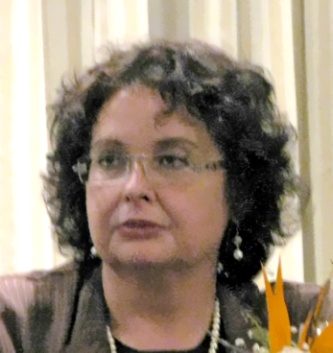 Α/ΑΟΝΟΜΑΤΕΠΩΝΥΜΟΑΚΑΔ. ΕΤΟΣΑΚΑΔ. ΕΤΟΣΑΚΑΔ. ΕΤΟΣΤΣΙΚΑΣ ΑΓΓΕΛΟΣΤΣΙΚΑΣ ΑΓΓΕΛΟΣ1993-94ΑΘΑΝΑΣΟΠΟΥΛΟΣ ΝΙΚ.ΑΘΑΝΑΣΟΠΟΥΛΟΣ ΝΙΚ.1993-94ΓΡΑΜΜΕΝΟΣ ΠΑΝΑΓΙΩΤΗΣΓΡΑΜΜΕΝΟΣ ΠΑΝΑΓΙΩΤΗΣ1993-94ΙΕΡΟΝΥΜΙΔΟΥ ΦΩΤΕΙΝΗ ΙΕΡΟΝΥΜΙΔΟΥ ΦΩΤΕΙΝΗ 1993-94ΜΟΥΣΧΟΥΡΑΣ ΙΩΑΝΝΗΣΜΟΥΣΧΟΥΡΑΣ ΙΩΑΝΝΗΣ1993-94ΣΟΡΟΚΑΚΗΣ ΧΡΙΣΤΟΔΟΥΛΟΣΣΟΡΟΚΑΚΗΣ ΧΡΙΣΤΟΔΟΥΛΟΣ1993-94ΑΛΕΞΟΠΟΥΛΟΥ ΕΥΘ.ΑΛΕΞΟΠΟΥΛΟΥ ΕΥΘ.1994-95ΚΑΜΑΡΙΩΤΑΚΗΣ ΧΑΡ.ΚΑΜΑΡΙΩΤΑΚΗΣ ΧΑΡ.1994-95ΚΑΡΑΤΖΑΦΓΕΡΗΣ Γ.ΚΑΡΑΤΖΑΦΓΕΡΗΣ Γ.1994-95ΤΖΙΦΑΣ ΝΙΚΟΛ.ΤΖΙΦΑΣ ΝΙΚΟΛ.1994-95ΑΝΤΩΝΟΠΟΥΛΟΣ Ι. ΑΝΤΩΝΟΠΟΥΛΟΣ Ι. 1995-96ΕΥΣΤΑΘΟΠΠΟΥΛΟΣ Ε. ΕΥΣΤΑΘΟΠΠΟΥΛΟΣ Ε. 1995-96ΚΟΛΛΙΑ ΚΩΝ. ΚΟΛΛΙΑ ΚΩΝ. 1995-96ΛΙΟΦΑΓΟΣ ΔΗΜ. ΛΙΟΦΑΓΟΣ ΔΗΜ. 1995-96ΝΙΚΟΛΕΤΟΠΟΥΛΟΥ ΙΩΑΝ.ΝΙΚΟΛΕΤΟΠΟΥΛΟΥ ΙΩΑΝ.1995-96ΚΑΡΑΊΣΚΟΣ ΙΩΑΝ.ΚΑΡΑΊΣΚΟΣ ΙΩΑΝ.1995-96ΚΑΜΙΝΑΡΗΣ ΔΙΟΝ.ΚΑΜΙΝΑΡΗΣ ΔΙΟΝ.1995-96ΑΛΑΦΑΚΗΣ ΕΛ. ΑΛΑΦΑΚΗΣ ΕΛ. 1996-97ΚΩΣΤΟΥΛΑΣ ΑΡΙΣΤ. ΚΩΣΤΟΥΛΑΣ ΑΡΙΣΤ. 1996-97ΜΑΣΤΟΡΑΚΗΣ Κ.ΜΑΣΤΟΡΑΚΗΣ Κ.1996-97ΣΙΜΟΠΟΥΛΟΣ Ν. ΣΙΜΟΠΟΥΛΟΣ Ν. 1996-97ΤΣΙΡΩΝΗΣ ΠΑΝ. ΤΣΙΡΩΝΗΣ ΠΑΝ. 1996-97ΔΗΜΟΠΟΥΛΟΣ ΔΗΜ. ΔΗΜΟΠΟΥΛΟΣ ΔΗΜ. 1996-97ΚΥΡΙΑΖΗΣ ΔΗΜ.ΚΥΡΙΑΖΗΣ ΔΗΜ.1996-97ΛΕΓΚΑΣ ΧΡ. ΛΕΓΚΑΣ ΧΡ. 1996-97ΜΕΙΝΤΑΝΗΣ ΙΩΑΝΝΗΣ ΜΕΙΝΤΑΝΗΣ ΙΩΑΝΝΗΣ 1996-97ΚΟΥΤΑΒΑΣ ΝΙΚΟΛ.ΚΟΥΤΑΒΑΣ ΝΙΚΟΛ.1996-97ΜΟΣΧΟΣ ΝΙΚΟΛΑΟΣΜΟΣΧΟΣ ΝΙΚΟΛΑΟΣ1996-97ΞΥΓΚΑΚΗΣ ΛΕΩΝΙΔΑΣΞΥΓΚΑΚΗΣ ΛΕΩΝΙΔΑΣ1996-97ΠΑΠΑΕΥΣΤΑΘΙΟΥ ΙΩΑΝΝΗΣΠΑΠΑΕΥΣΤΑΘΙΟΥ ΙΩΑΝΝΗΣ1996-97ΡΙΖΟΥΛΗΣ ΓΕΩΡΓΙΟΣΡΙΖΟΥΛΗΣ ΓΕΩΡΓΙΟΣ1996-97ΣΚΙΑΔΟΠΟΥΛΟΣ ΔΗΜ.ΣΚΙΑΔΟΠΟΥΛΟΣ ΔΗΜ.1996-97ΦΑΝΑΡΙΩΤΗΣ ΑΡΙΣΤΕΙΔΗΣΦΑΝΑΡΙΩΤΗΣ ΑΡΙΣΤΕΙΔΗΣ1996-97ΤΣΑΓΚΛΗΣ ΔΗΜ. ΤΣΑΓΚΛΗΣ ΔΗΜ. 1996-97ΔΑΓΡΕΣ ΙΩΑΝΝΗΣΔΑΓΡΕΣ ΙΩΑΝΝΗΣ1997-98ΔΗΜΟΠΟΥΛΟΣ ΔΗΜ.ΔΗΜΟΠΟΥΛΟΣ ΔΗΜ.1997-98ΚΑΤΣΑΊΤΗΣ ΑΛΕΞΙΟΣ ΚΑΤΣΑΊΤΗΣ ΑΛΕΞΙΟΣ 1997-98ΜΑΡΙΝΝΗΣ ΘΕΟΔ. ΜΑΡΙΝΝΗΣ ΘΕΟΔ. 1997-98ΠΑΝΑΓΙΩΤΟΠΟΥΛΟΣ ΚΩΝ/ΝΟΣ ΠΑΝΑΓΙΩΤΟΠΟΥΛΟΣ ΚΩΝ/ΝΟΣ 1997-98ΠΑΠΑΘΑΝΑΣΙΟΥ ΕΥΑΓΓ.ΠΑΠΑΘΑΝΑΣΙΟΥ ΕΥΑΓΓ.1997-98ΣΑΒΒΑΝΗΣ ΑΛΕΞ. ΣΑΒΒΑΝΗΣ ΑΛΕΞ. 1997-98ΤΖΙΚΑΣ ΚΩΝ/ΝΟΣΤΖΙΚΑΣ ΚΩΝ/ΝΟΣ1997-98ΦΩΤΟΓΛΟΥ ΒΑΣΙΛΕΙΟΣ ΦΩΤΟΓΛΟΥ ΒΑΣΙΛΕΙΟΣ 1997-98ΠΕΤΡΟΥΛΕΑΣ ΙΩΑΝΝΗΣΠΕΤΡΟΥΛΕΑΣ ΙΩΑΝΝΗΣ1997-98ΒΛΑΜΗΣ ΑΝΤΩΝΗΣΒΛΑΜΗΣ ΑΝΤΩΝΗΣ1997-98ΔΑΜΑΝΑΚΗΣ ΙΩΑΝΝΗΣΔΑΜΑΝΑΚΗΣ ΙΩΑΝΝΗΣ1997-98ΠΕΡΟΣ ΓΕΩΡΓΙΟΣΠΕΡΟΣ ΓΕΩΡΓΙΟΣ1997-98ΛΑΖΑΚΙΔΟΥ ΣΟΦΙΑΛΑΖΑΚΙΔΟΥ ΣΟΦΙΑ1998-99ΜΠΑΛΑΦΑΣΗ ΙΩΑΝΝ.ΜΠΑΛΑΦΑΣΗ ΙΩΑΝΝ.1998-99ΣΤΕΦΑΝΙΗΣ Γ.ΣΤΕΦΑΝΙΗΣ Γ.1998-99ΧΑΣΑΠΗΣ ΚΩΝ/ΝΟΣΧΑΣΑΠΗΣ ΚΩΝ/ΝΟΣ1998-99ΤΣΙΟΛΑΚΗΣ ΠΑΝΤΕΛΗΣΤΣΙΟΛΑΚΗΣ ΠΑΝΤΕΛΗΣ1998-99ΖΩΓΡΑΦΟΣ ΠΕΤΡΟΣΖΩΓΡΑΦΟΣ ΠΕΤΡΟΣ1998-99ΣΠΑΓΚΟΥΡΟΣ ΛΕΩΝΙΔΑΣΣΠΑΓΚΟΥΡΟΣ ΛΕΩΝΙΔΑΣ1998-99ΔΕΜΕΡΤΖΗΣ ΑΛΕΞ.ΔΕΜΕΡΤΖΗΣ ΑΛΕΞ.1998-99ΜΠΟΥΓΕΛΗΣ ΓΕΡ.ΜΠΟΥΓΕΛΗΣ ΓΕΡ.1998-99ΜΠΟΥΓΙΟΥΡΗΣ ΜΑΝ. ΜΠΟΥΓΙΟΥΡΗΣ ΜΑΝ. 1998-99ΠΟΥΛΟΠΟΥΛΟΥ ΕΥΑΓΓ.ΠΟΥΛΟΠΟΥΛΟΥ ΕΥΑΓΓ.1998-99ΣΑΡΑΜΠΑΛΗΣ ΘΕΟΔ.ΣΑΡΑΜΠΑΛΗΣ ΘΕΟΔ.1998-99ΦΙΛΙΠΠΟΠΟΥΛΟΥ ΣΤ.-ΕΥΑΓΦΙΛΙΠΠΟΠΟΥΛΟΥ ΣΤ.-ΕΥΑΓ1998-99ΑΝΑΓΝΩΣΤΟΠΟΥΛΟΣ ΣΤ. ΑΝΑΓΝΩΣΤΟΠΟΥΛΟΣ ΣΤ. 1999-2000ΓΕΩΡΓΑΝΗ ΑΓΓΕΛΙΚΗΓΕΩΡΓΑΝΗ ΑΓΓΕΛΙΚΗ1999-2000ΚΑΝΤΖΑΡΗΣ ΑΘΑΝ.ΚΑΝΤΖΑΡΗΣ ΑΘΑΝ.1999-2000ΛΕΠΟΥΡΑΣ ΧΡ. ΛΕΠΟΥΡΑΣ ΧΡ. 1999-2000ΠΑΠΑΔΑΚΗ ΕΛΕΝΗΠΑΠΑΔΑΚΗ ΕΛΕΝΗ1999-2000ΣΑΡΑΝΤΗΣ ΝΙΚΟΣΣΑΡΑΝΤΗΣ ΝΙΚΟΣ1999-2000ΧΡΥΣΟΒΙΤΣΑΝΟΣ ΝΙΚΟΣΧΡΥΣΟΒΙΤΣΑΝΟΣ ΝΙΚΟΣ1999-2000ΑΝΤΩΝΟΠΟΥΛΟΣ ΑΘ. ΑΝΤΩΝΟΠΟΥΛΟΣ ΑΘ. 2000-01ΜΟΣΧΑΚΗΣ ΑΓΑΜ. ΜΟΣΧΑΚΗΣ ΑΓΑΜ. 2000-01ΣΚΟΥΡΕΛΟΣ Γ. ΣΚΟΥΡΕΛΟΣ Γ. 2000-01ΤΣΙΠΑΣ ΚΩΝ/ΝΟΣΤΣΙΠΑΣ ΚΩΝ/ΝΟΣ2000-01ΚΙΑΦΑ ΟΥΡΑΝΙΑΚΙΑΦΑ ΟΥΡΑΝΙΑ2000-01ΣΑΚΚΑΣ ΚΩΝ/ΝΟΣΣΑΚΚΑΣ ΚΩΝ/ΝΟΣ2000-01ΙΩΑΚΕΙΜ ΑΠΟΣΤΟΛΟΣΙΩΑΚΕΙΜ ΑΠΟΣΤΟΛΟΣ2000-01ΚΟΥΜΠΕΤΣΟΥ ΕΛ.-ΙΩΑΝ.ΚΟΥΜΠΕΤΣΟΥ ΕΛ.-ΙΩΑΝ.2000-01ΠΑΤΣΙΟΠΟΥΛΟΣ ΞΕΝ. ΠΑΤΣΙΟΠΟΥΛΟΣ ΞΕΝ. 2000-01ΣΩΡΡΑΣ ΝΙΚΟΛΑΟΣΣΩΡΡΑΣ ΝΙΚΟΛΑΟΣ2000-01ΑΡΜΠΙΡΟΣ ΒΑΣ. ΑΡΜΠΙΡΟΣ ΒΑΣ. 2000-01ΓΙΑΝΝΟΥΛΑΤΟΣ ΕΥΑΓΓ.ΓΙΑΝΝΟΥΛΑΤΟΣ ΕΥΑΓΓ.2000-01ΔΡΟΣΟΣ ΚΩΝ/ΝΟΣ ΔΡΟΣΟΣ ΚΩΝ/ΝΟΣ 2002-03ΠΑΠΑΕΥΑΓΓΕΛΟΥ Π. ΠΑΠΑΕΥΑΓΓΕΛΟΥ Π. 2002-03ΑΡΓΥΡΟΠΟΥΛΟΣ Γ.ΑΡΓΥΡΟΠΟΥΛΟΣ Γ.2002-03ΒΕΡΓΟΠΠΟΥΛΟΣ Κ. ΒΕΡΓΟΠΠΟΥΛΟΣ Κ. 2002-03ΔΗΜΟΠΟΥΛΟΥ Α. ΔΗΜΟΠΟΥΛΟΥ Α. 2002-03ΚΑΛΛΙΟΝΖΗΣ ΠΑΝ.ΚΑΛΛΙΟΝΖΗΣ ΠΑΝ.2002-03ΚΑΡΑΤΖΑΣ ΚΑΝΕΛΛΟΣ ΚΑΡΑΤΖΑΣ ΚΑΝΕΛΛΟΣ 2002-03ΒΛΑΧΟΥ ΕΥΛΑΜΠΙΑΒΛΑΧΟΥ ΕΥΛΑΜΠΙΑ2002-03ΒΡΟΥΣΤΟΥΡΗΣ ΠΑΝ.ΒΡΟΥΣΤΟΥΡΗΣ ΠΑΝ.2002-03ΜΟΥΣΤΑΚΑ ΜΑΓΔ. ΜΟΥΣΤΑΚΑ ΜΑΓΔ. 2002-03ΡΟΒΑΝΙΑΣ ΣΟΦ.ΡΟΒΑΝΙΑΣ ΣΟΦ.2002-03ΑΙΔΙΝΙΑΝ ΟΧΑΝΕΣΑΙΔΙΝΙΑΝ ΟΧΑΝΕΣ2003-04ΦΑΛΗΡΕΑ ΑΓΓΕΛΙΚΗ ΦΑΛΗΡΕΑ ΑΓΓΕΛΙΚΗ 2004-05ΒΛΑΧΟΣ  ΜΑΡΙΝΟΣΒΛΑΧΟΣ  ΜΑΡΙΝΟΣ2004-05ΓΕΡΕΟΥΔΑΚΗΣ ΙΩΑΝ.ΓΕΡΕΟΥΔΑΚΗΣ ΙΩΑΝ.2004-05ΚΑΛΟΓΗΡΟΥ ΝΙΚ.ΚΑΛΟΓΗΡΟΥ ΝΙΚ.2004-05ΚΑΡΑΛΗΣ ΠΕΤΡΟΣΚΑΡΑΛΗΣ ΠΕΤΡΟΣ2004-05ΜΑΥΡΗΣ ΣΩΤΗΡΙΟΣΜΑΥΡΗΣ ΣΩΤΗΡΙΟΣ2004-05ΜΑΤΖΩΡΟΣ ΔΗΜΟΣΜΑΤΖΩΡΟΣ ΔΗΜΟΣ2004-05ΠΟΛΙΤΗ ΣΠΥΡΙΔΟΥΛΑ ΠΟΛΙΤΗ ΣΠΥΡΙΔΟΥΛΑ 2004-05ΣΧΕΤΑΚΗΣ ΣΤΑΥΡΟΣΣΧΕΤΑΚΗΣ ΣΤΑΥΡΟΣ2004-05ΤΡΟΧΑΛΑΚΗΣ ΑΛΕΞ. ΤΡΟΧΑΛΑΚΗΣ ΑΛΕΞ. 2004-05ΠΑΠΑΡΙΖΟΣ ΑΝΤ. ΠΑΠΑΡΙΖΟΣ ΑΝΤ. 2004-05ΚΑΡΑΜΙΧΑΛΗ ΣΟΦΙΑ-ΑΝΝΑΚΑΡΑΜΙΧΑΛΗ ΣΟΦΙΑ-ΑΝΝΑ2004-05ΚΥΡΙΤΣΗ ΔΗΜΗΤΡΑΚΥΡΙΤΣΗ ΔΗΜΗΤΡΑ2005-06ΡΟΥΣΑΚΗ ΑΙΚ.ΡΟΥΣΑΚΗ ΑΙΚ.2005-06ΑΓΓΕΛΟΠΟΥΛΟΥ ΖΑΦΕΙΡ.ΑΓΓΕΛΟΠΟΥΛΟΥ ΖΑΦΕΙΡ.2005-06ΠΕΤΣΑΣ ΜΙΧΑΗΛΠΕΤΣΑΣ ΜΙΧΑΗΛ2005-06ΤΖΙΚΕΡΑ ΚΑΡΟΛΙΝΑΤΖΙΚΕΡΑ ΚΑΡΟΛΙΝΑ2005-06ΖΑΤΖΗΔΑΚΗΣ ΑΝΤΩΝΗΣΖΑΤΖΗΔΑΚΗΣ ΑΝΤΩΝΗΣ2006-07ΖΑΜΠΑΚΟΛΑΣ Θ.ΖΑΜΠΑΚΟΛΑΣ Θ.2006-07ΚΑΦΦΕΤΖΑΚΗΣ ΜΙΧ.ΚΑΦΦΕΤΖΑΚΗΣ ΜΙΧ.2006-07ΜΠΙΖΑΣ ΣΤΕΦ.ΜΠΙΖΑΣ ΣΤΕΦ.2006-07ΓΙΑΝΝΑΚΟΠΟΥΛΟΥ ΙΩΣ. ΓΙΑΝΝΑΚΟΠΟΥΛΟΥ ΙΩΣ. 2007-08ΜΑΡΓΑΡΩΝΗΣ ΔΗΜ.ΜΑΡΓΑΡΩΝΗΣ ΔΗΜ.2007-08ΝΤΕΜΙΡΗΣ ΧΡΗΣ.ΝΤΕΜΙΡΗΣ ΧΡΗΣ.2007-08ΜΠΟΥΡΟΤΣΙΚΑΣ Γ.ΜΠΟΥΡΟΤΣΙΚΑΣ Γ.2007-08ΒΛΑΧΑ ΟΛΓΑΒΛΑΧΑ ΟΛΓΑ2007-08ΜΑΚΟΣ ΑΝΔΡΕΑΣΜΑΚΟΣ ΑΝΔΡΕΑΣ2007-08ΠΕΤΡΟΠΟΥΛΟΥ ΓΕΩΡΓ.ΠΕΤΡΟΠΟΥΛΟΥ ΓΕΩΡΓ.2007-08ΣΑΡΑΝΤΙΤΗΣ ΔΗΜ.ΣΑΡΑΝΤΙΤΗΣ ΔΗΜ.2007-08ΛΥΚΟΥΡΗ ΕΛΕΝΗΛΥΚΟΥΡΗ ΕΛΕΝΗ2008-09ΣΙΩΖΙΟΥ ΑΙΚΑΤ.ΣΙΩΖΙΟΥ ΑΙΚΑΤ.2008-09ΣΤΥΛΙΑΝΙΔΟΥ ΠΙΠΙΝΑΣΤΥΛΙΑΝΙΔΟΥ ΠΙΠΙΝΑ2008-09ΕΠΙΤΡΟΠΑΚΗΣ ΕΜ.ΕΠΙΤΡΟΠΑΚΗΣ ΕΜ.2008-09ΜΗΛΙΑΡΑ ΔΗΜ.ΜΗΛΙΑΡΑ ΔΗΜ.2008-09ΛΥΡΑΤΖΑΚΗ ΦΩΤ.ΛΥΡΑΤΖΑΚΗ ΦΩΤ.2008-09ΞΑΝΘΗΣ ΔΗΜ.ΞΑΝΘΗΣ ΔΗΜ.2008-09ΑΝΔΡΙΑΝΟΠΟΥΛΟΥ ΓΕΩΡΓΙΑΑΝΔΡΙΑΝΟΠΟΥΛΟΥ ΓΕΩΡΓΙΑ2009-10ΝΤΑΣΚΑΓΙΑΝΝΗ ΒΑΣΙΛΙΚΗΝΤΑΣΚΑΓΙΑΝΝΗ ΒΑΣΙΛΙΚΗ2009-10ΦΙΛΙΠΠΟΥΠΟΛΙΤΗΣ Μ. ΦΙΛΙΠΠΟΥΠΟΛΙΤΗΣ Μ. 2009-10ΘΕΟΔΩΡΟΠΟΥΛΟΣ ΧΡ.ΘΕΟΔΩΡΟΠΟΥΛΟΣ ΧΡ.2010-11ΛΑΒΔΑΣ ΑΘΑΝΑΣΙΟΣΛΑΒΔΑΣ ΑΘΑΝΑΣΙΟΣ2010-11ΝΙΚΟΛΟΠΟΥΛΟΣ ΒΑΣΙΛ.ΝΙΚΟΛΟΠΟΥΛΟΣ ΒΑΣΙΛ.2010-11ΡΟΥΣΤΑΣ ΔΗΜ.ΡΟΥΣΤΑΣ ΔΗΜ.2010-11ΑΓΓΕΛΟΠΟΥΛΟΣ ΚΩΝ/ΝΟΣΑΓΓΕΛΟΠΟΥΛΟΣ ΚΩΝ/ΝΟΣ2010-11ΑΡΓΥΡΟΠΟΥΛΟΥ ΠΟΥΛΙΑΑΡΓΥΡΟΠΟΥΛΟΥ ΠΟΥΛΙΑ2010-11ΣΤΑΜΑΤΟΠΟΥΛΟΣ ΝΙΚ.ΣΤΑΜΑΤΟΠΟΥΛΟΣ ΝΙΚ.2011-12ΛΙΟΦΑΓΟΣ ΝΙΚΟΛΑΣΛΙΟΦΑΓΟΣ ΝΙΚΟΛΑΣ2011-12ΜΑΝΑΛΗΣ ΙΩΑΝΝΗΣΜΑΝΑΛΗΣ ΙΩΑΝΝΗΣ2012-13ΠΑΠΑΧΡΗΣΤΟΥ ΧΡΙΣΤΙΝΑΠΑΠΑΧΡΗΣΤΟΥ ΧΡΙΣΤΙΝΑ2012-13ΔΕΛΗ ΕΥΑΓΓΕΛΙΑΔΕΛΗ ΕΥΑΓΓΕΛΙΑ2012-13ΚΑΛΛΙΑΝΤΕΡΗΣ ΕΥΘ.ΚΑΛΛΙΑΝΤΕΡΗΣ ΕΥΘ.2013-14ΚΑΡΑΒΙΑΣ ΔΗΜ.ΚΑΡΑΒΙΑΣ ΔΗΜ.2013-14ΚΟΛΙΟΦΩΤΗ ΠΟΛ. ΚΟΛΙΟΦΩΤΗ ΠΟΛ. 2013-14ΧΑΤΖΗΓΙΑΝΝΟΠΟΥΛΟΣ Ι.ΧΑΤΖΗΓΙΑΝΝΟΠΟΥΛΟΣ Ι.2014-15ΡΑΠΤΗΣ ΙΩΑΝΝΗΣΡΑΠΤΗΣ ΙΩΑΝΝΗΣ2014-15ΜΠΕΛΛΟΥ ΒΕΝΕΤΙΑΜΠΕΛΛΟΥ ΒΕΝΕΤΙΑ2014-15ΒΛΑΧΑΚΗΣ ΓΕΩΡΓΙΟΣΒΛΑΧΑΚΗΣ ΓΕΩΡΓΙΟΣ2015-16ΑΝΤΩΝΟΠΟΥΛΟΣ ΚΩΝ/ΝΟΣΑΝΤΩΝΟΠΟΥΛΟΣ ΚΩΝ/ΝΟΣ2015-16ΒΑΣΙΛΑΚΗΣ ΧΡΙΣΤΟΦΟΡΟΣΒΑΣΙΛΑΚΗΣ ΧΡΙΣΤΟΦΟΡΟΣ2016-17ΓΚΟΝΤΖΑΡΗΣ ΒΑΣΙΛΗΣΓΚΟΝΤΖΑΡΗΣ ΒΑΣΙΛΗΣ2016-17ΚΑΣΤΡΟΣ ΑΘΑΝΑΣΙΟΣΚΑΣΤΡΟΣ ΑΘΑΝΑΣΙΟΣ2016-17ΖΗΣΙΜΟΠΟΥΛΟΥ ΧΡ.ΖΗΣΙΜΟΠΟΥΛΟΥ ΧΡ.2016-17ΤΡΙΒΙΖΑΣ ΙΩΑΝ.ΤΡΙΒΙΖΑΣ ΙΩΑΝ.2017-18ΚΑΤΣΑΦΑΔΟΣ ΚΑΤΣΑΦΑΔΟΣ 2017-18ΑΒΑΓΙΑΝΟΣ ΒΑΣ.ΑΒΑΓΙΑΝΟΣ ΒΑΣ.2017-18ΒΑΡΒΑΡΗΓΟΥ ΡΟΥΣΑΒΑΡΒΑΡΗΓΟΥ ΡΟΥΣΑ2017-18ΠΑΡΑΣΚΕΥΟΠΟΥΛΟΥ Μ.ΠΑΡΑΣΚΕΥΟΠΟΥΛΟΥ Μ.2017-18ΜΗΛΑΣ ΕΛ.ΜΗΛΑΣ ΕΛ.2018-19ΣΑΡΡΗ ΚΩΝ/ΝΑΣΑΡΡΗ ΚΩΝ/ΝΑ2018-19ΖΙΑΚΚΑΣ ΠΑΝΑΓ.ΖΙΑΚΚΑΣ ΠΑΝΑΓ.2018-19ΚΑΛΥΒΑΣ ΣΠΥΡ. ΚΑΛΥΒΑΣ ΣΠΥΡ. 2018-19ΜΠΟΤΗ ΕΛΕΝΗ-ΙΩΑΝΝΑΜΠΟΤΗ ΕΛΕΝΗ-ΙΩΑΝΝΑ2019-20ΨΥΧΑΡΗΣ ΑΡΓΥΡΗΣΨΥΧΑΡΗΣ ΑΡΓΥΡΗΣ2019-20ΔΗΜΑΚΟΠΟΥΛΟΥ ΔΙΟΝΥΣ.ΔΗΜΑΚΟΠΟΥΛΟΥ ΔΙΟΝΥΣ.2019-20ΤΣΙΜΕΡΗΣ ΑΛΕΞΤΣΙΜΕΡΗΣ ΑΛΕΞΥπό ολοκλήρωσηΤΖΑΝΙΔΑΚΗΣ ΕΜΜΤΖΑΝΙΔΑΚΗΣ ΕΜΜΥπό ολοκλήρωσηΚΑΤΕΧΗΣ ΚΩΝ/ΝΚΑΤΕΧΗΣ ΚΩΝ/ΝεκπονείταιΠΑΠΑΣΤΑΘΗΣ-ΠΟΤΑΜΙΑΝΟΣ ΜΑΡΚΟΣΠΑΠΑΣΤΑΘΗΣ-ΠΟΤΑΜΙΑΝΟΣ ΜΑΡΚΟΣεκπονείταιΝΤΕΛΛΟΣ ΗΛΙΑΣΝΤΕΛΛΟΣ ΗΛΙΑΣεκπονείταιΜΑΡΓΕΛΛΟΥ ΧΡ.ΜΑΡΓΕΛΛΟΥ ΧΡ.εκπονείταιΠΑΝΙΤΣΑΣ ΝΙΚ.ΠΑΝΙΤΣΑΣ ΝΙΚ.εκπονείταιΑΘΑΝΑΣΟΠΟΥΛΟΣ ΚΛΕΟΜΕΝΗΣ ΑΘΑΝΑΣΟΠΟΥΛΟΣ ΚΛΕΟΜΕΝΗΣ εκπονείταιΠΑΠΑΙΩΑΝΝΟΥ ΑΝΔΡΕΑΣΠΑΠΑΙΩΑΝΝΟΥ ΑΝΔΡΕΑΣεκπονείταιΓΑΤΣΟΥΛΗΣ ΑΝΔΡΕΑΣΓΑΤΣΟΥΛΗΣ ΑΝΔΡΕΑΣεκπονείταιΣΥΡΟΣ ΚΩΝ/ΝΟΣΣΥΡΟΣ ΚΩΝ/ΝΟΣεκπονείταιΚΑΤΣΙΒΕΛΗ ΣΤΑΜΑΤΙΝΑΚΑΤΣΙΒΕΛΗ ΣΤΑΜΑΤΙΝΑεκπονείταιΔΕΜΟΥ ΠΑΡΑΣΚΕΥΗΔΕΜΟΥ ΠΑΡΑΣΚΕΥΗεκπονείταιΑ/ΑΑ/ΑΟΝΟΜΑΤΕΠΩΝΥΜΟΟΝΟΜΑΤΕΠΩΝΥΜΟΑΚΑΔ. ΕΤΟΣΑΚΑΔ. ΕΤΟΣΧΡΥΣΟΒΙΤΣΑΝΝΟΣ ΝΙΚΟΛΑΟΣ ΧΡΥΣΟΒΙΤΣΑΝΝΟΣ ΝΙΚΟΛΑΟΣ 2002-032002-03ΑΝΑΣΤΑΣΙΟΣ ΣΧΙΖΑΣΑΝΑΣΤΑΣΙΟΣ ΣΧΙΖΑΣ2000-012000-01ΡΟΥΣΣΑΚΗ ΑΙΚΑΤΕΡΙΝΗΡΟΥΣΣΑΚΗ ΑΙΚΑΤΕΡΙΝΗ2008-092008-09ΛΟΓΟΘΕΤΗ ΕΥΘΥΜΙΑΛΟΓΟΘΕΤΗ ΕΥΘΥΜΙΑ2008-092008-09ΠΑΠΑΝΙΚΟΣ ΚΩΝ/ΝΟΣΠΑΠΑΝΙΚΟΣ ΚΩΝ/ΝΟΣ2014-152014-15ΣΑΡΡΗ ΚΩΝ/ΝΑΣΑΡΡΗ ΚΩΝ/ΝΑ2018-192018-19ΝΙΚΟΛΑΙΔΟΥ ΜΑΡΙΑΛΑΜΠΡΟΠΟΥΛΟΥ ΑΝΤΩΝΙΑΝΤΑΙΒΙΣ ΦΩΤΙΟΣΒΑΣΔΕΚΗ ΜΑΡΙΑΒΕΛΙΑΣ ΓΕΩΡΓΙΟΣΒΑΣΙΛΕΙΟΥ ΒΑΣΙΛΕΙΟΣΑΝΔΡΕΑΔΑΚΗΣ ΑΝΑΣΤΑΣΙΟΣΔΕΤΣΗ ΜΑΡΙΑΓΚΙΚΑ ΔΗΜΗΤΡΑΜΕΛΙΓΑΛΙΩΤΗ ΚΩΝΣΤΑΝΤΊΝΑΑΝΤΟΝΟΠΟΥΛΟΣ ΘΕΜΙΣΤΟΚΛΗΣΒΡΕΤΑΚΟΣ ΣΠΥΡΙΔΩΝΚΑΤΑΒΟΥΤΑ ΟΛΥΜΠΙΑΠΑΝΑΓΟΥΛΙΑΣ ΙΩΑΝΝΗΣΚΡΕΜΟΝΑΣ ΕΡΡΙΚΟΣΜΥΡΙΟΥΝΗΣ ΠΑΝΑΓΙΩΤΗΣ